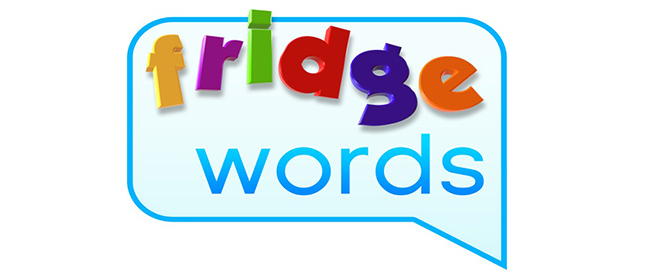 diddoeatfourgetChallenge words: pumpkinturkeyThankgiving